План урокаФИО автора: Попова Анастасия Тимофеевна, учитель физики МБОУ “Диринская средняя школа “АГРО” им. И. Е. Федосеева - Доосо”Предмет: ФизикаКласс: 10Тема урока:Как летают самолетыТип урока: комбинированныйЦель урока: объяснить, что самолет будучи аппаратом намного тяжелее воздуха все – таки, устойчиво держится в воздухе, летает.Задачи:Образовательные:Повторить тему “Сила Архимеда”;Узнать как ведет себя поток воздуха посредством самостоятельного выполнения учащимися различных опытов и  демонстрации учителем;Знакомить с принципом Бернулли, с понятиями “ассимметричность профиля”, “каплеобразная форма”, “обтекаемость”, “угол атаки”, “подъемная сила”;Воспитательные: воспитание интереса и любознательности в области авиации;знакомить с профессиями, связанных с авиацией с целью профориентации;Развивающие:       1.  развитие умения учащихся работать в группеОборудование:интерактивныйэкран, телефоны учащихся, оборудования для опытовПриложение 1Проверочный тестУстановите соответствие между приборами и физическими величинами, которые они измеряют.При каком условии тело, находящееся в жидкости или газе всплывает (вверх)?если сила Архимеда меньше силы тяжестиесли сила Архимеда больше силы тяжестиесли сила Архимеда равна силе тяжестиКак меняется атмосферное давление с увеличением высоты местности?повышаетсяпонижаетсяне меняетсяПо какой формуле можно рассчитать силу Архимеда?В воде находятся три шарика одинаковой массы, удерживаемые нитями (см. рисунок). При этом1) архимедова сила, действующая на 1 шарик, направлена вниз, а на 2 и 3 — вверх2) на 1 шарик действует наибольшая архимедова сила3) на все шарики действуют одинаковые архимедовы силы, так как их массы равны4) на 3 шарик действует наибольшая архимедова сила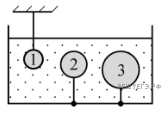 На весах, находящихся под герметично закрытым стеклянным колпаком, заполненным сжатым воздухом, уравновешены два шара разного объёма (V1 > V2). 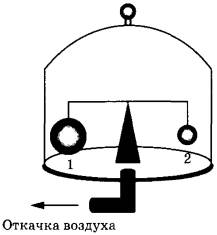 Если начать откачивать воздух из-под колпака (см. рисунок), то равновесие весов1) не нарушится, так как массы шаров одинаковые2) нарушится: перевесит шар 13) нарушится: перевесит шар 24) не нарушится, так как шары находятся в одной и той же средеПриложение 2Приложение 3Рабочий лист ученика 10 классаФИ_________________________________________________________Опыт №1.Оборудование:воронка, теннисный мяч, трубкаУказание к работе: положите мяч в воронку, продувайте воздух через трубочку в воронку, держа ее в вертикальном положении. Увеличьте скорость струи воздуха. Что происходит?_______________________________________________________________________________________________________________________________________________________________________________________________________________________________________Опыт №2. Опыт с теннисным мячом и потоком воздуха.Оборудование:теннисный мяч, фен.Указание к работе: включите фен и кладите на струю воздуха теннисный мяч.Как ведет себя мяч? __________________________________________________________________________________________________________________________________________________________________________________________________________________________________________________Опыт №3 показывает учительОборудование: свеча, трубка, бутылкаОбъяснение: Воздушные струи, огибающие бутылку, встречают за ней более разреженное пространство и, устремляясь в него, дают вместе направленную сильную струю, гасящую пламя.Опыт №4. Оборудование:2 полоски бумаги на каждого ученикаУказание к работе: Возьмите в каждую руку по листу бумаги, расположите их вертикально на расстоянии 5 – 6 см друг от друга и продувайте воздух между ними сверху вниз. Медленно сближайте листы до 2-3 см.Как ведут себя полоски?___________________________________________________________________________________________________________Расположите лист бумаги на уровне рта и  продувайте воздух сверху листа. Увеличьте скорость движения воздуха.Что наблюдаете? ____________________________________________________________________________________________________ГлоссарийАэродинамика  — наука, изучающая взаимодействие воздушного потока и обтекаемого им тела.Третий закон Ньютона - Силы, с которыми взаимодействуют любые два тела, всегда равны по величине и противоположны по направлению.Подъемная сила - составляющая полной аэродинамической силы, перпендикулярная вектору скорости движения тела в потоке жидкости или газа, возникающая в результате несимметричности обтекания тела потоком.Аэродинамический профиль -  форма поперечного сечения крыла, лопасти, паруса или другой гидроаэродинамической конструкции. Сила тяги - сила, которая вырабатывается двигателями и толкает самолёт сквозь воздушную среду.Турбовентиляторные двигатели - тип воздушно-реактивного двигателя Закрылки - это специальные устройства на задней части крыла самолета, необходимые для регулирования его несущих свойств.Предкрылки - отклоняемые поверхности, установленные на передней кромке крыла.Элерон - это одна из подвижных частей крыла. Назначение элеронов самолета — обеспечение аэродинамики всего летательного аппарата. Сила гравитации - это сила притяжения между любыми двумя объектами, имеющими массу.Сила сопротивления /лобовое сопротивление - это сопротивление движению крыла самолета в воздухе.Руль высоты - аэродинамический орган управления самолёта, осуществляющий его вращение вокруг поперечной оси.Руль направления - вертикальный руль, располагаемый в хвостовой части самолета и предназначенный для поворачивания самолета в горизонтальной плоскости.Топливо  авиационное - горючее вещество, вводимое вместе с воздухом в камеру сгорания двигателя летательного аппарата для получения тепловой энергии в процессе окисления кислородом воздуха (сжигания). Делится на 2 типа - авиационный бензин и керосин.Задание №1. Покажите  на рисунке стрелками элерон, закрылки, предкрылки, руль высоты, руль направления, топливные баки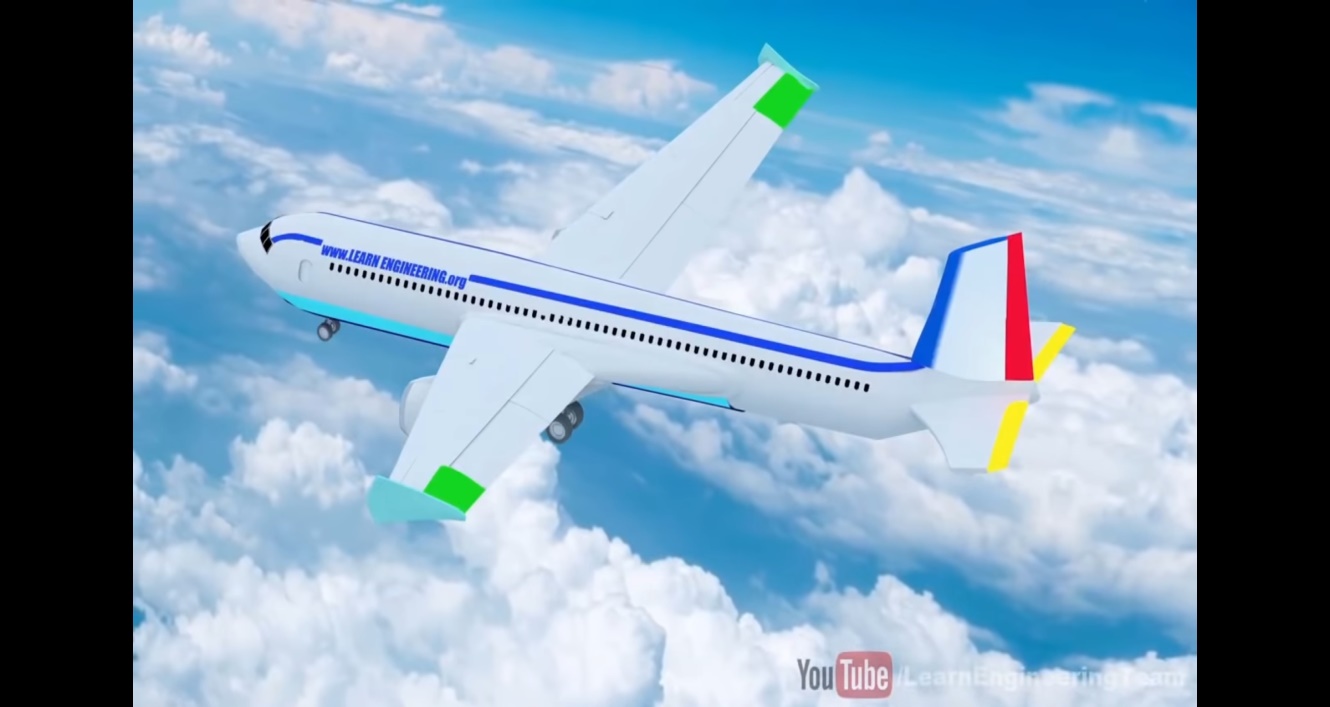 Задание №2. Какие силы действуют на крыло самолета? Запишите рядом со стрелками.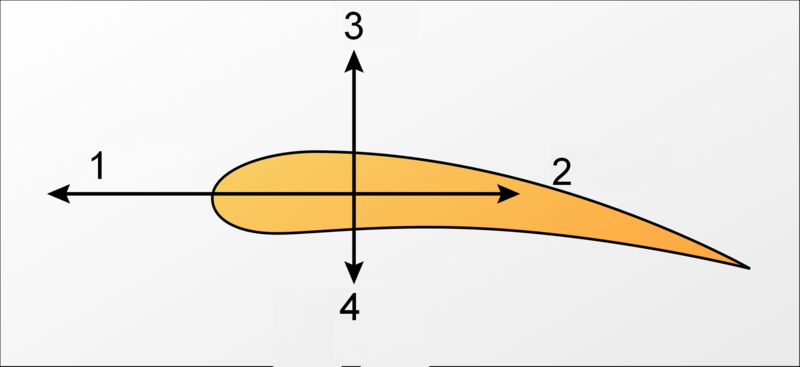 Задание №3 Устное выполнение задачи.с. 24 Р. №131Авиационные профессииЗадание №4. Заполните таблицу№Этап урокаДеятельность учителяДеятельность учащихся 1Организационный момент (2 мин)Готовит учащихся к работе на уроке; мотивация на успех учебной деятельности, создание благоприятной атмосферы на урокеНастраиваются на учебную деятельность2Актуализация знаний (5 мин)Учитель показывает на экране список. Каждой группе учитель дает по два шара одинакового объема, заполненные гелием и воздухом. - По такому способу летают аэростаты, стратостаты, дирижабли. Какие силы действуют на них?Давайте выполним тест для актуализации знаний на платформе Classtime.com. По данному коду зайдите в сессию. (Приложение 1)В основном на какую тему были вопросы в тесте?Учащиеся определяютк какому виду техники относятся данные аппаратыДержат шары, затем отпускают. - Воздушные шары с гелием поднимаются вверх, потому что заполняющий их гелий легче окружающего воздуха, сила Архимеда, действующая на шар, больше силы тяжести.  Шары с воздухом падают, потому что сила Архимеда меньше силы тяжести.Сила тяжести, сила АрхимедаВыполняют тест на платформе classtime.com3Целеполагание  (2 мин)Определяет совместно с учащимися что будут делать на уроке- А действует ли на самолеты сила Архимеда? Кто знает, сколько весят самолеты?- Может ли превысить силу тяжести архимедова сила, действующая на самолет? Тема: Как летают самолетыСлушают, рассуждают, высказывают предположения.Делают предположения о теме урока.- Как же летают самолеты?4Основная часть (33 мин)1. Исследовательская работа- Начнем с выполнения простых опытов. У вас на партах есть рабочие листы на каждого ученика. В течение урока будете работать с ними.(записывать результаты, выполнять задания.)Выполняют опыты (Приложение 2), записывают результаты на рабочих листах.  (Приложение 3)Просмотр видео «Как летают самолеты».Объясняет закон Бернулли, знакомит с понятиями “ассимметричность профиля”, “каплеобразная форма”, “обтекаемость”, “угол атаки”, “подъемная сила”Устное решение задачи Р. №131 на  с. 24Беседа о профессиях в авиацииВыполнение задачи №4До просмотра видео работают с глоссарием на рабочих листах. После просмотра выполняют задания. Слушают учителя, задают вопросы.Устно решают задачу.Беседуют с учителем и одноклассниками.Выполняют задание №4 на рабочих листах5Рефлексия (2 мин)Проводит фронтально на содержание урокаЧто нового узнал на уроке?Что было трудно?Хотели бы работать в авиации.Делают рефлексию6Информация о домашнем задании (1 мин)Делает инструктаж по выполнению домашнего заданияВыбирают д/зПодготовить информацию о развитии  авиации в миреПодготовить информацию о самолетах Военно-воздушных сил РФА) гидростатическое давление жидкостиБ) атмосферное давлениеВ) объем жидкости1) манометр2) термометр3) барометр –анероид4) весы5) мензуркаНазвание опытовНеобходимое оборудование.Объяснение опыта.№1  Шарик и воронкаТеннисный мяч, воронка, трубочкаВ нём демонстрируется важная способность воздуха, называемая принципом Бернулли. Принцип Бернулли – закон природы, согласно которому любое давление любого текучего вещества, в том числе воздуха, уменьшается с ростом скорости его движения. Иначе говоря при низкой скорости потока воздуха он имеет высокое давление.Воздух, выходящий из трубочек, фена, движется очень быстро и следовательно его давление невелико. Мячик со всех сторон становится окружён областью низкого давления, которая образует конус у отверстия фена, по стенкам воронки. Воздух вокруг этого конуса обладает более высоким давлением, и не даёт мячику выпасть из зоны низкого давления. Сила тяжести тянет его вниз, а сила воздуха тянет его вверх. Благодаря совместному действию этих сил, шарик и зависает в воздухе.№2	 Летающий мячикФен, теннисный мячВ нём демонстрируется важная способность воздуха, называемая принципом Бернулли. Принцип Бернулли – закон природы, согласно которому любое давление любого текучего вещества, в том числе воздуха, уменьшается с ростом скорости его движения. Иначе говоря при низкой скорости потока воздуха он имеет высокое давление.Воздух, выходящий из трубочек, фена, движется очень быстро и следовательно его давление невелико. Мячик со всех сторон становится окружён областью низкого давления, которая образует конус у отверстия фена, по стенкам воронки. Воздух вокруг этого конуса обладает более высоким давлением, и не даёт мячику выпасть из зоны низкого давления. Сила тяжести тянет его вниз, а сила воздуха тянет его вверх. Благодаря совместному действию этих сил, шарик и зависает в воздухе.№3 Задуть свечу (показывает учитель)Свеча, трубка, бутылкаВ нём демонстрируется важная способность воздуха, называемая принципом Бернулли. Принцип Бернулли – закон природы, согласно которому любое давление любого текучего вещества, в том числе воздуха, уменьшается с ростом скорости его движения. Иначе говоря при низкой скорости потока воздуха он имеет высокое давление.Воздух, выходящий из трубочек, фена, движется очень быстро и следовательно его давление невелико. Мячик со всех сторон становится окружён областью низкого давления, которая образует конус у отверстия фена, по стенкам воронки. Воздух вокруг этого конуса обладает более высоким давлением, и не даёт мячику выпасть из зоны низкого давления. Сила тяжести тянет его вниз, а сила воздуха тянет его вверх. Благодаря совместному действию этих сил, шарик и зависает в воздухе.№4 Наблюдение зависимости давления воздуха от скорости его движения                                                                                                                                                                                                                                                                                                                              Листы бумаги – 2 штДавление воздуха в пространстве левее и правее листочков бумаги равно атмосферному давлению. Направив воздушный поток между листочками, мы тем самим в этом скоростном потоке воздуха создаем область пониженного давления в соответствии с законом Бернулли, в результате чего возникает разность давлений в пространстве между листками и с внешней стороны листков. Эта разность давлений является причиной "прилипания" листочков.Скорость над листом больше, чем под листом, а давление меньше. Эта разность давлений и поднимает лист вверхТип работыПрофессияФункцииРабота в небеПилот гражданской авиацииРабота в небеЛетчик военной авиацииРабота в небеЛетчик - испытатель	Работа в небеБортпроводникРабота в небеБортинженерРабота на земле, связанная с небомДиспетчер аэропортаРабота на земле, связанная с небомАвиаконструктор Работа на земле, связанная с небомОрнитолог Работа на земле, связанная с небомАвиационный метеорологРабота на земле, связанная с небомАвиатехникПрофессии по обслуживанию пассажировАгенты по регистрацииПрофессии по обслуживанию пассажировАгенты по сопровождениюПрофессии по обслуживанию пассажировМенеджеры авиакомпанийПрофессии по обслуживанию пассажировМедикиПрофессии по обслуживанию пассажировРаботники кухниРаботники, обеспечивающие безопасность и правопорядокСпециалист по паспортному контролюРаботники, обеспечивающие безопасность и правопорядокСпециалисты по авиабезопасностиРаботники, обеспечивающие безопасность и правопорядокТаможенникиРаботники, обеспечивающие безопасность и правопорядокПравоохранителиРаботники, обеспечивающие безопасность и правопорядокПожарныеПрофессии, связанные с обслуживанием самолетов и других механизмовДиспетчеры по техническому обслуживаниюПрофессии, связанные с обслуживанием самолетов и других механизмовТехники и наладчикиПрофессии, связанные с обслуживанием самолетов и других механизмовИнженер по сигнальному и низковольтному оборудованиюПрофессии, связанные с обслуживанием самолетов и других механизмовIT - специалисты